____________________________________________________POSITION DESIRED:Staff Nurse/ ER NurseCAREER OBJECTIVE: To be a part of a vibrant and prestigious institution in which I can utilize, enhance and further nurture my skills and capabilities in field of nursing profession.ELIGIBILITIES:Nursing Board Examination (July 2011 – Iloilo City, Iloilo, Philippines) Rating: 75%MOH Saudi Council Prometric Passer (Nurse Technician) DHA PASSER With Eligibilty LetterPERSONAL DATA:     Age:				29 years oldCivil Status:	SingleSex: 		MaleReligion:	Roman CatholicCitizenship:                    	Filipino	 Birth Date:                 		January 14, 1987Weight: 	81 kgs.Height: 	5’6”Language spoken:	Arabic, English, Hiligaynon, Karay-a, TagalogSkills:	Computer Literate, Good English and Communication SkillsEDUCATIONAL BACKGROUND:Tertiary(2004-2009)West Negros UniversityPhilippinesCourse: Bachelor of Science in NursingSecondary(2000-2004)St. Louise de Marillac School of MiagaoPhilippinesElementary             (1994-2000)Miagao Central Elementary SchoolPhilippinesTrainingBasic Life Support - CPRSaudi Heart Association27/02/2016 – 27/2/2018WORK EXPERIENCES:Staff Nurse /ER NurseDecember 10, 2012 – February 29, 2016CMAI Medical CenterKSAIndependently maintained safe and effective care to patients with different acuity levels in a time-restricted and demanding environment.  Reacted effectively in emergency scenarios, demonstrating sound decision making that helped save patients lives.Decisively and confidently made judgments on patient conditions based on vital signs, patient presentation, and initial assessment; triaged to appropriate zone.Administered IV fluids and medications, while carefully monitoring for side effects or any adverse Assessed, planned, implemented, and evaluated patient careMultitasking and prioritizing responsibilities based on patients conditions in timely manner maintaining confidence in critical situations.Implemented infection control techniques in all patient interactions.First Name of Application CV No: 1667424Whatsapp Mobile: +971504753686 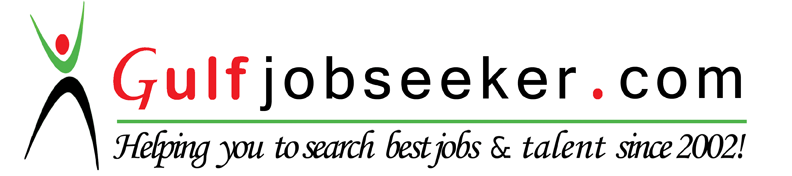 